		                                               กรกฎาคม ๒๕63เรื่อง  การแต่งตั้งผู้ผ่านการสรรหาให้ดำรงตำแหน่งสายงานผู้บริหารเรียน  ประธาน ก.จ.จ. ก.ท.จ. ก.อบต.จังหวัด ทุกจังหวัด และประธาน ก.เมืองพัทยาอ้างถึง  หนังสือสำนักงาน ก.จ. ก.ท. และ ก.อบต. ที่ มท 0809.2/ว63 ลงวันที่ 8 มิถุนายน 2563สิ่งที่ส่งมาด้วย  บัญชีรายชื่อผู้ผ่านการสรรหาที่ประสงค์จะไปแต่งตั้ง 				จำนวน ๑ ชุด    		ตามที่คณะอนุกรรมการสรรหาข้าราชการองค์การบริหารส่วนจังหวัด พนักงานเทศบาล       และพนักงานส่วนตำบลให้ดำรงตำแหน่งสายงานผู้บริหารได้ดำเนินการสรรหาข้าราชการหรือพนักงาน        ส่วนท้องถิ่นให้ดำรงตำแหน่งสายงานผู้บริหาร และได้มีการประกาศรายชื่อผู้ผ่านการสรรหาในตำแหน่งต่าง ๆ     ตามประกาศคณะอนุกรรมการสรรหาข้าราชการองค์การบริหารส่วนจังหวัด พนักงานเทศบาล และพนักงานส่วนตำบลให้ดำรงตำแหน่งสายงานผู้บริหาร เรื่อง การขึ้นบัญชีและยกเลิกบัญชีข้าราชการและพนักงาน      ส่วนท้องถิ่นผู้ผ่านการสรรหาเพื่อแต่งตั้งให้ดำรงตำแหน่งสายงานผู้บริหาร ลงวันที่ 31 มีนาคม พ.ศ. 2563    ไปแล้ว นั้นสำนักงาน ก.จ. ก.ท. และ ก.อบต. ขอเรียนว่า เพื่อให้การดำเนินการแต่งตั้งผู้ผ่านการสรรหาเป็นไปตามประกาศ ก.จ. ก.ท. และ ก.อบต. เรื่อง มาตรฐานทั่วไปเกี่ยวกับการสอบคัดเลือกและการคัดเลือกข้าราชการหรือพนักงานส่วนท้องถิ่นให้ดำรงตำแหน่งสายงานผู้บริหาร พ.ศ. 2560 ลงวันที่ 27 กรกฎาคม พ.ศ. 2560     และที่แก้ไขเพิ่มเติม ประกาศคณะอนุกรรมการสรรหาข้าราชการองค์การบริหารส่วนจังหวัด พนักงานเทศบาล   และพนักงานส่วนตำบลให้ดำรงตำแหน่งสายงานผู้บริหาร เรื่อง รับสมัครข้าราชการหรือพนักงานส่วนท้องถิ่นให้ดำรงตำแหน่งสายงานผู้บริหาร ลงวันที่ 15 พฤศจิกายน พ.ศ. 2562 ประกาศอนุกรรมการสรรหาข้าราชการองค์การบริหารส่วนจังหวัด พนักงานเทศบาล และพนักงานส่วนตำบลให้ดำรงตำแหน่งสายงานผู้บริหาร เรื่อง การขึ้นบัญชีและยกเลิกบัญชีข้าราชการและพนักงานส่วนท้องถิ่นผู้ผ่านการสรรหาเพื่อแต่งตั้งให้ดำรงตำแหน่งสายงานผู้บริหาร     ลงวันที่ 31 มีนาคม พ.ศ. 2563 จึงให้ดำเนินการ ดังนี้ให้องค์กรปกครองส่วนท้องถิ่นโดยความเห็นชอบของ ก.จ.จ. ก.ท.จ. หรือ ก.อบต.จังหวัด      มีคำสั่งให้โอนหรือรับโอนผู้ผ่านการสรรหาเพื่อแต่งตั้งให้ดำรงตำแหน่งสายงานผู้บริหาร ตามบัญชีรายชื่อผู้ผ่าน        การสรรหาที่ประสงค์จะไปแต่งตั้ง รายละเอียดปรากฏตามสิ่งที่ส่งมาด้วย      ทั้งนี้ เพื่อให้เกิดความรอบคอบและถูกต้องในการให้โอนและรับโอนเพื่อแต่งตั้งในตำแหน่งที่ผ่านการสรรหา จึงขอให้ ก.จ.จ. ก.ท.จ. ก.อบต.จังหวัด และ ก.เมืองพัทยา ตลอดจนองค์กรปกครองส่วนท้องถิ่นที่จะมีคำสั่งให้โอนและรับโอนตรวจสอบคุณสมบัติของผู้นั้น โดยเฉพาะรายชื่อผู้ที่มีเครื่องหมาย “*” ก่อนเสนอขอความเห็นชอบให้โอนหรือรับโอนให้ถูกต้องตามประกาศรับสมัครสรรหา ซึ่งกำหนดคุณสมบัติเฉพาะสำหรับตำแหน่งไว้ตามมาตรฐานกำหนดตำแหน่ง หรือตามหนังสือสำนักงาน ก.จ. ก.ท. และ ก.อบต. ที่ มท 0809.5/ว58 ลงวันที่ 11 ธันวาคม 2558 ... / โดยผู้นั้น...-2-โดยผู้นั้นจะต้องมีคุณสมบัติทั่วไป และคุณสมบัติเฉพาะสำหรับตำแหน่งครบถ้วนในวันปิดรับสมัคร (24 ธันวาคม 2562) ด้วย หากไม่แน่ชัดให้หารือสำนักงาน ก.จ. ก.ท. และ ก.อบต. สำหรับในการแต่งตั้งในครั้งนี้ให้ดำเนินการให้แล้วเสร็จภายในเดือนกรกฎาคม ๒๕63 โดยให้องค์กรปกครองส่วนท้องถิ่นต้นสังกัดเดิมมีคำสั่งให้โอน และองค์กรปกครองส่วนท้องถิ่นที่ผู้ผ่านการสรรหาประสงค์แต่งตั้งมีคำสั่งรับโอนเป็นวันเดียวกัน ทั้งนี้ ให้มีผลตั้งแต่วันที่    3 สิงหาคม ๒๕๖3  	๒. ให้ผู้ผ่านการสรรหาเดินทางไปรายงานตัว ณ สำนักงานส่งเสริมการปกครองท้องถิ่นจังหวัด   ที่องค์กรปกครองส่วนท้องถิ่นที่ผู้ผ่านการสรรหาเลือกสังกัดอยู่ ในวันที่ 3 สิงหาคม 2๕๖3 เวลา ๐๘.๓๐ น. และให้สำนักงานส่งเสริมการปกครองท้องถิ่นจังหวัดตรวจสอบเอกสารหลักฐานตามแนวทางปฏิบัติในการแต่งตั้งผู้ผ่าน   การสรรหาให้ดำรงตำแหน่งสายงานผู้บริหาร รายละเอียดปรากฏตามหนังสือที่อ้างถึง                                                                                  	3. ให้สำนักงานส่งเสริมการปกครองท้องถิ่นจังหวัด จัดทำข้อมูลการรายงานตัวของผู้ผ่าน     การสรรหา รายละเอียดปรากฏตามหนังสือที่อ้างถึง แล้วส่งให้สำนักงาน ก.จ. ก.ท. และ ก.อบต. ภายในวันที่   5 สิงหาคม ๒๕๖3จึงเรียนมาเพื่อโปรดพิจารณาดำเนินการในส่วนที่เกี่ยวข้องต่อไป	ขอแสดงความนับถือ                       (นายสันติธร  ยิ้มละมัย)                       รองอธิบดีกรมส่งเสริมการปกครองท้องถิ่น                        เลขานุการ ก.จ. ก.ท. และ ก.อบต.สำนักพัฒนาระบบบริหารงานบุคคลส่วนท้องถิ่นกลุ่มงานมาตรฐานทั่วไปการบริหารงานบุคคลส่วนท้องถิ่นโทร ๐-๒๒๔๑-๙๐๐๐ ต่อ 3331ที่ มท ๐๘๐๙.๒/ว    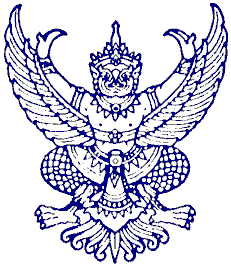        สำนักงาน ก.จ. ก.ท. และ ก.อบต.          ถนนนครราชสีมา  เขตดุสิต  กทม. ๑๐๓๐๐ 